Relooping for Biochemistry Test Objective 3: Enzymes (4.1.3)In the diagram below, label the following: enzyme, substrate, product, and active site.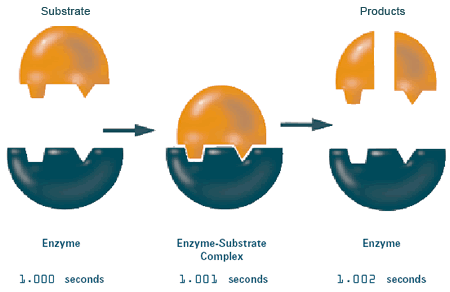 How does temperature affect enzyme activity?Examine the graph to the right.  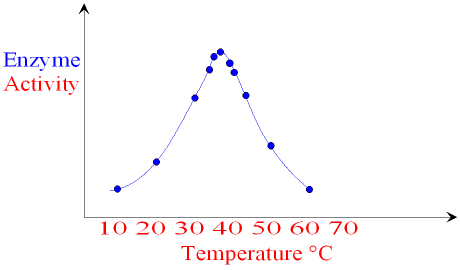 At what temperature does the enzyme work best? ___________________ THIS IS CALLED ITS OPTIMAL TEMPERATURE.At what temperature does the enzyme not function properly? _____________ THIS IS CALLED DENATURING.  Denaturing happens when the enzyme loses its shape (specifically at the Active Site) and can no longer work.Summarize what it means for an enzyme to denature: ____________________________ _____________________________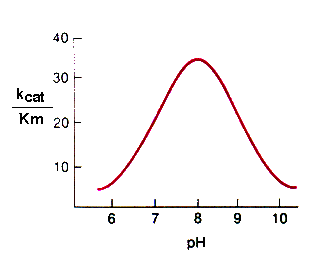 How does pH affect enzyme function?Analyze the 2nd graph to the right.What is the optimum pH for this enzyme? _______What will happen to this enzyme in an acidic environment? __________________________________________